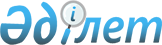 "Азаматтардың жекелеген санаттарына амбулаториялық емдеу кезінде тегін дәрілік заттарды, арнайы емдік өнімдерді және медициналық бұйымдарды қосымша беру туралы" Түркістан облыстық мәслихатының 2021 жылғы 21 сәуірдегі № 5/48-VIІ шешіміне толықтырулар енгізу туралыТүркістан облыстық мәслихатының 2024 жылғы 11 сәуірдегі № 9/131-VIII шешімі
      Түркістан облыстық мәслихаты ШЕШІМ ҚАБЫЛДАДЫ:
      1. "Азаматтардың жекелеген санаттарына амбулаториялық емдеу кезінде тегін дәрілік заттарды, арнайы емдік өнімдерді және медициналық бұйымдарды қосымша беру туралы" Түркістан облыстық мәслихатының 2021 жылғы 21 сәуірдегі №5/48-VІI шешіміне (Нормативтік құқықтық актілерді мемлекеттік тіркеу тізілімінде №6176 болып тіркелген) мынадай толықтырулар енгізілсін:
      көрсетілген шешімнің қосымшасындағы Түркістан облысында тұратын азаматтардың жекелеген санаттарына амбулаториялық емдеу кезінде рецепт бойынша облыстық бюджет қаражаты есебінен тегін қосымша берілетін дәрілік заттар, арнайы емдік өнімдер және медициналық бұйымдардың тізілімі мынадай жолдармен толықтырылсын:
      2. Осы шешім алғашқы ресми жарияланған күнінен кейін күнтізбелік он күн өткен соң қолданысқа енгізіледі.
					© 2012. Қазақстан Республикасы Әділет министрлігінің «Қазақстан Республикасының Заңнама және құқықтық ақпарат институты» ШЖҚ РМК
				
Қосымша дәрі-дәрмектердің, арнайы емдік өнімдердің және медициналық бұйымдардың аталуы
Азаматтар санаты
Натрия хлориды 3-5-7% дейін + Гиалуронат натрия 0,1% ингаляцияға арналған ерітінді
18 жасқа дейінгі балаларға
Тофацитиниб 5мг
18 жасқа дейінгі балаларға
Триентин дигидрохлорид 250 мг
Барлық санаттар
Акалабрутиниб 100 мг
Барлық санаттар
      Облыстық мәслихат төрағасы

Н.Әбішов
